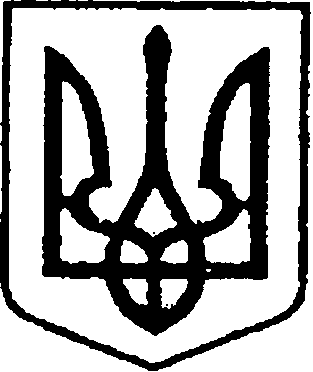 УКРАЇНАЧЕРНІГІВСЬКА ОБЛАСТЬН І Ж И Н С Ь К А    М І С Ь К А    Р А Д А36 сесія VII скликанняР І Ш Е Н Н ЯВід 01 березня 2018 р.                     м. Ніжин	                            № 26-36/2018У відповідності до статей 26, 42, 59, 60, 73  Закону України «Про місцеве самоврядування в Україні», Закону України «Про оренду державного та комунального майна», Регламентy Ніжинської міської ради Чернігівської області, затвердженого рішенням Ніжинської міської ради від 24 листопада 2015 року №1-2/2015 (із змінами), рішення Ніжинської міської ради                       VI скликання від 23 квітня 2015 року № 21-66/2015 (зі змінами) «Про підвищення ефективності використання майна комунальної власності територіальної громади міста Ніжина», міська рада вирішила:1. Припинити договір оренди № 11 від 28 січня 2017 року з                                        фізичною особою-підприємцем Панченко Олександрою Сергіївною на частину нежитлового підвального приміщення кімната № 48 за адресою:                    м. Ніжин, вул. Овдіївська, буд. 5, загальною площею 26,6 кв. м., корисною площею 19,1 кв. м., в зв‘язку з заявою орендаря.2. Припинити договір оренди № 3 від 05 червня 2015 року з фізичною-особою-підприємцем Ободовським Володимиром Володимировичем на нежитлове приміщення загальною площею 7,1 кв. м. за адресою: м. Ніжин, вул. Прилуцька, 136, у зв’язку з заявою орендаря.          3. Передати в оренду фізичній особі-підприємцю Панченко Олександрі Сергіївні частину нежитлового підвального приміщення кімната № 52 за адресою: м. Ніжин, вул. Овдіївська, 5 загальною площею 10,4 кв. м., строком на 2 роки 11 місяців, для розміщення ремонту одягу.4. Надати дозвіл управлінню житлово-комунального господарства та будівництва Ніжинської міської ради на продовження договору оренди з приватним акціонерним товариством  «ДАТАГРУП» на частину електроопор в кількості 225 одиниць за адресою: м. Ніжин вул. Космонавтів,                                        вул. Московська, вул. Набережна, вул. Шевченка, вул. Синяківська,                            вул. Воздвиженська, вул. Покровська, вул. Василівська, вул. Незалежності терміном на 2 роки 11 місяців, для надання послуг інтернету.5. Продовжити договір оренди з Управлінням справами Верховної Ради України на нежитлове приміщення за адресою: м. Ніжин, вул. Московська, 20 загальною площею 47,7 кв.м., строком на 1 рік 9 місяців, для розташування у ньому місця народного депутата України Кодоли Олександра Михайловича для прийому громадян та постійного робочого місця помічника-консультанта народного депутата України.	6. Підприємствам – балансоутримувачам підготувати додаткові угоди та договір оренди згідно з чинним законодавством та здійснювати контроль за їх виконанням.	7. Т.в.о. начальника відділу з управління та приватизації комунального майна виконавчого комітету Ніжинської міської ради Чернеті О.О., забезпечити оприлюднення даного рішення на офіційному сайті Ніжинської міської ради протягом п’яти робочих днів після його прийняття.  8. Організацію виконання даного рішення покласти на першого заступника міського голови з питань діяльності виконавчих органів ради Олійника Г.М., т.в.о. начальника відділу з управління та приватизації комунального майна виконавчого комітету Ніжинської міської ради               Чернету О.О., та керівників підприємств балансоутримувачів об’єктів оренди.9. Контроль за виконанням даного рішення покласти на постійну депутатську комісію з майнових та житлово-комунальних питань, транспорту, зв’язку та охорони навколишнього середовища. ( заступник голови комісії –                      Паскевич В.Г.).Міський голова                                                                                 А. В. Лінник Візують:Про оренду майна комунальноївласності територіальної громади м. НіжинаТ.в.о. начальника відділу з управління та приватизації комунального майнаО.О. ЧернетаПерший заступник міського голови з питань діяльності виконавчих органів радиГ. М. ОлійникСекретар Ніжинської міської радиВ. В. СалогубНачальник відділу юридично-кадрового забезпечення апарату виконавчого комітету Ніжинської міської радиВ. О. ЛегаЗаступник голови постійної депутатської комісії міської ради з майнових та житлово-комунальних питань, транспорту, зв’язку та охорони навколишнього середовищаВ. Г. ПаскевичГолова постійної депутатської комісії міської ради з питань регламенту, депутатської діяльності та етики, законності, правопорядку, антикорупційної політики, свободи слова та зв’язків з громадськістюО. В. Щербак